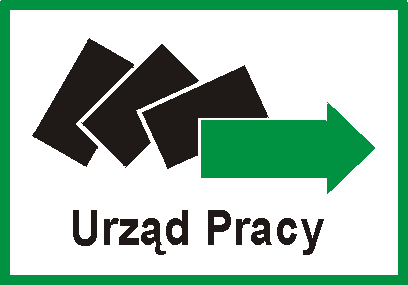                                          POWIATOWY URZĄD PRACY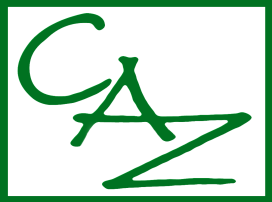 Centrum Aktywizacji Zawodowejul. Bohaterów Monte Cassino 38, 23-400 Biłgoraj                                                                                           	tel. 84 685-00 -00, fax: 84 686-16-71 www.bilgoraj.praca.gov.pl e-mail:  pupbilgoraj@pupbilgoraj.pl15.07.2024OFERTY PRACYOFERTY PRACYOFERTY PRACYOFERTY PRACYOFERTY PRACYDataprzyjęcia ofertyStanowiskoNazwa i adres zakładu pracyWymagania/ zakres zadańUwagi12/07/24/AOAsystent/asystentka wychowawcy - 1Stowarzyszenie SOS Wioski Dziecięce w Polsceul. Zielona 132 23-400 Biłgoraj- umowa zlecenie-wykształcenie minimum średnie, mile widziane ukończone studia wyższe na jednym z wymienionych kierunków: pedagogika, psychologia, praca socjalna, nauki o rodzinie lub inny, którego program obejmuje resocjalizację, pracę socjalną, pedagogikę opiekuńczo-wychowawczą- wysoka motywacja do pracy z dziećmi-doświadczenie w bezpośredniej pracy z dziećmi i/lub rodzinami-dyspozycyjność i niekaralność- kontakt z pracodawcą e-mail: praca@sos-wd.org   lub https://wioskisos.org/praca OfPr/24/059511/07/24/TOOperator maszyn do produkcji - 1Zakład produkcyjno-handlowy JAN Jan KapkaMajdan Stary 45A23-414 Majdan Stary- godz. pracy: 6-14; 14-22- kontakt tel. z Panem Blicharz  tel. 667 939 98310/07/24/TOMagazynier - 1Dystrybucja Gazu-Mieczysław Portkaul. Janowska 1623-400 Biłgoraj- napełnianie butli z gazem, prowadzenie rozliczeń- godz. pracy: 7-15; 13-21- kontakt tel. 604 505 40410/07/24/TONauczyciel współorganizujący kształcenie ucznia z niepełnosprawnością - 1Publiczna Szkoła Podstawowa im. Powstania Styczniowego w Potoku GórnymPotok Górny 193, 23-423 Potok Górny- wykształcenie wyższe – pedagogiczne- przygotowanie pedagogiczne- kwalifikacje do pracy z dziećmi ze spektrum autyzmu- kontakt tel. 84 685 25 15OfPr/24/058510/07/24/ATSprzedawca – 1 FIBERKOM Joanna Ulidowskasiedziby : ul. Cicha 123-400 Biłgoraj-sprzedaż art. spożywczo - przemysłowych-godz. pracy 7-15, 12-20-miejsce pracy: Radzięcin OSP- kontakt  telefoniczny 66610031209/07/24/TOAsystent do spraw księgowości -1TANIPIT SPÓŁKA Z O. O. ul. Berka Joselewicza 7 m. 6U
23-400 Biłgoraj- oferta wywiązania po stażu- wykształcenie min. średnie- dobra obsługa komputera- godz. pracy: 8 - 16- kontakt osobisty po wcześniejszym umówieniu telefonicznym 787 322 964OfPr/24/053308/07/24/ATStolarz meblowy -1 STYL FOR YOU TOMASZ  KIul. Przedmieście Szczebrzeszyńskie 85
23-465 Turobin-produkcja mebli na wymiar- mile widziane doświadczenie zawodowe-godz. pracy 7-15-kontakt  telefoniczny 509 304 829OfPr/24/057808/07/24/AOElektromonter instalacji elektrycznych– 1 Usługi Elektryczne "Volter" Jacek DzidoOkrągłe 6C23-400 Okrągłe - osoba kwalifikująca się na staż- wykształcenie min. zawodowe - mile widziane wykształcenie technik elektryk- godz. stażu 7-15- miejsce wykonywania stażu: teren woj. lubelskiego i województw ościennych - kontakt telefoniczny 667 687 609Oferta stażu08/07/24/AOPomocnik elektromontera - 1Usługi Elektryczne "Volter" Jacek DzidoOkrągłe 6C23-400 Okrągłe - osoba kwalifikująca się na staż- wykształcenie min. zawodowe - mile widziane wykształcenie technik elektryk- godz. stażu 7-15- miejsce wykonywania stażu: teren woj. lubelskiego i województw ościennych - kontakt telefoniczny 667 687 609Oferta stażu04/07/24/AOWychowawca do placówki opiekuńczo-wychowawczej typu interwencyjnego - 1Stowarzyszenie SOS Wioski Dziecięce 
w Polscesiedziby : ul. Niedźwiedzia 39, 
02-737 Warszawainny : ul. Zielona 132, 23-400 Biłgoraj-ukończone studia wyższe na kierunku pedagogika, pedagogika specjalna, psychologia, praca socjalna, nauki o rodzinie lub na innym kierunku, którego program obejmuje resocjalizację, pracę socjalną, pedagogikę opiekuńczo-wychowawczą, albo na dowolnym kierunku, uzupełnione studiami podyplomowymi w zakresie psychologii, pedagogiki, nauk o rodzinie lub resocjalizacji-bezpośrednia opieka nad podopiecznymi, odpowiedzialność za wychowanie, opiekę, wspieranie rozwoju podopiecznych-zaspokajanie potrzeb rozwojowych, emocjonalnych, społecznych i zdrowotnych dzieci i młodzieży, wspieranie w pokonywaniu trudności dydaktycznych i organizacji czasu wolnego-współpraca z rodzinami pochodzenia dzieci-współpraca ze specjalistami (psycholog, pracownik socjalny, terapeuta), szkołami oraz instytucjami i organizacjami wspierającymi dziecko i rodzinę-wykonywanie czynności opiekuńczo-wychowawczych związanych z opieką nad dziećmi oraz prowadzenie gospodarstwa domowego (gotowanie, sprzątanie, pranie, etc.)-prowadzenie zajęć ogólnorozwojowych z dziećmi-prowadzenie dokumentacji dotyczącej pracy z dziećmi i pracy placówki-realizowanie planu pomocy dziecku-1/2 etatu-godz. pracy 12-16- miejsce pracy: ul. Zielona 132, 23-400 Biłgoraj- kontakt z pracodawcą e-mail: praca@sos-wd.org lub https://tiny.pl/dlgl5 OfPr/24/057204/07/24/ASStolarz meblowy – 1 Mariusz Berdzik – MEGOMA
Długi Kąt 85
23-460 Długi Kąt- skręcanie mebli, montaż mebli u klienta- mile widziane doświadczenie- umiejętność posługiwania się narzędziami
i elektronarzędziami- godziny pracy: 7-15- praca od: 01.08.2024- kontakt telefoniczny: 691 719 420 lube-mail: berdzik.m@gmail.com OfPr/24/057104/07/24/TOOpiekunka dziecięca – 2 FUNDACJA BAMBINI DZIECIOM
ul. Żołnierzy Wojska Polskiego 4
23-400 Biłgoraj- osoba kwalifikująca się na staż- wymagane kwalifikacje:wykształcenie min. średnie + ukończony kurs opiekunki w żłobku lub wykształcenie wyższe z zakresu nauk pedagogicznych- miejsce odbywania stażu: Niepubliczny Żłobek BAMBINI ul. Marii Konopnickiej 36, Biłgoraj- godz. stażu 7.30 -15.30, 8.30 -16.30- kontakt:telefoniczny:  790 495 337,e-mail: bambini.za@wp.pl lub
kontakt osobisty: ul. Marii Konopnickiej 36, BiłgorajOferta stażu*03/07/24/TONauczyciel techniki - 1Szkoła Podstawowa Nr 5 im. Księdza Jana Twardowskiegoul. Nadstawna 62A 23-400 Biłgoraj- wykształcenie wyższe (w tym licencjat, podyplomowe) dające uprawnienia do prowadzenia zajęć techniki w SP- przygotowanie pedagogiczne-godz. pracy 8:00 – 15:15-praca od 01.09.2024- wymiar czasu pracy 9/18 godz. tygodniowo- kontakt osobisty, telefoniczny: 84 688 04 81 lub e-mail: bilgoraj_sp5@poczta.onet.plOfPr/24/056803/07/24/TONauczyciel wychowania do życia w rodzinie – 1 Szkoła Podstawowa Nr 5 im. Księdza Jana Twardowskiegoul. Nadstawna 62A 23-400 Biłgoraj- wykształcenie wyższe (w tym licencjat, podyplomowe) dające uprawnienia do prowadzenia zajęć wdż w SP- przygotowanie pedagogiczne-godz. pracy 8:00 – 15:15-praca od 01.09.2024- wymiar czasu pracy 11/18 godz. tygodniowo- kontakt osobisty, telefoniczny: 84 688 04 81 lub e-mail: bilgoraj_sp5@poczta.onet.pl OfPr/24/056703/07/24/ASPsycholog – 1"MARZENIE" Marzena Krajewska
siedziby : ul. Wesoła 1, 23-408 Aleksandrów, inny : ul. Klonowa 11, 23-408 Aleksandrów- pomoc psychologiczna w przedszkolu
- wykształcenie wyższe kierunek: psychologia- wymagane uprawnienia pedagogiczne
- Wymiar czasu pracy: 10/20- godziny pracy do ustalenia- miejsce pracy:
ul. Wesoła 1 oraz ul. Klonowa 11, 23-408 Aleksandrów
- kontakt telefoniczny tel.: 693 866 224 / 603 796 305OfPr/24/056603/07/24/TONauczyciel matematyki – 1 Szkoła Podstawowa Nr 5 im. Księdza Jana Twardowskiegoul. Nadstawna 62A 23-400 Biłgoraj- wykształcenie wyższe (podyplomowe) matematyka- przygotowanie pedagogiczne-godz. pracy 8:00 – 15:15-praca od 01.09.2024- wymiar czasu pracy 18/18 godz. tygodniowo- kontakt osobisty, telefoniczny: 84 688 04 81 lub e-mail: bilgoraj_sp5@poczta.onet.pl OfPr/24/056503/07/24/TONauczyciel bibliotekarz – 1 Szkoła Podstawowa Nr 5 im. Księdza Jana Twardowskiegoul. Nadstawna 62A 23-400 Biłgoraj- wykształcenie wyższe (podyplomowe) bibliotekoznawstwo- przygotowanie pedagogiczne-godz. pracy 7:45 – 15:15-praca od 01.09.2024- wymiar czasu pracy 15/30 godz. tygodniowo- kontakt osobisty, telefoniczny: 84 688 04 81 lub e-mail: bilgoraj_sp5@poczta.onet.pl OfPr/24/056403/07/24/ATOpiekunka dziecięca – 1Samorządowy Żłobek w Biłgorajuul. Przemysłowa 5023-400 Biłgoraj- osoba kwalifikująca się na staż-wymagane kwalifikacje: pielęgniarki lub położnej lub nauczyciela wychowania przedszkolnego lub nauczyciela edukacji wczesnoszkolnej lub pedagoga opiekuńczo-wychowawczego, studia wyższe + kurs opiekunki dziecięcej do zrobienia w trakcie stażu-godz. stażu 8.30 -16.30, 8 -16- kontakt telefoniczny  600 296 736Oferta stażu*03/07/24/ATSprzedawca – 1SZAJNER TOMASZ SKLEP SPOŻYWCZO-PRZEMYSŁOWYul. Rynek 65
23-420 Tarnogród - osoba kwalifikująca się na staż- sprzedaż art. spożywczo-przemysłowych -praca na dwie zmiany (staż w godz. 6-21)- kontakt telefoniczny 608 818 777Oferta stażu03/07/24/TOLogopeda – 1 Publiczna Szkoła Podstawowa im. Św. Franciszka z Asyżu w Lipinach DolnychLipiny Dolne 156 A23-423 Potok Górny- wykształcenie wyższe logopedyczne- przygotowanie pedagogiczne- praca od 02.09.2024-wymiar czasu pracy 4/22 godz. tygodniowo-godz. pracy 8-15- kontakt  telefoniczny 504 318 678 lub e-mail: dyrektorspld@wp.pl OfPr/24/056103/07/24/TOPsycholog – 1 Publiczna Szkoła Podstawowa im. Św. Franciszka z Asyżu w Lipinach DolnychLipiny Dolne 156 A23-423 Potok Górny- wykształcenie wyższe psychologia- przygotowanie pedagogiczne-praca od 02.09.2024-godz. pracy 8-15-wymiar czasu pracy 11/22 godz. tygodniowo- kontakt  telefoniczny 504 318 678 lub e-mail: dyrektorspld@wp.pl OfPr/24/056003/07/24/AOPracownik do zbijania palet -2Tartacznictwo - Marcin SzawaraTereszpol-Kukiełki 196 
23-407 Tereszpol-Kukiełki-godz. pracy 7-15- kontakt osobisty lub telefoniczny 661 847 234OfPr/24/056202/07/24/ATPracownik biurowy ds. wsparcia sprzedaży - 1Polskie Centrum Certyfikacji i Badań Jakości sp. z o. o.ul. Aleje Jerozolimskie 85 m. 2102-001 Warszawa-praca zdalna polegająca na umawianiu spotkań z danego powiatu, wysyłanie ofert sprzedażowych z branży fotowoltaiki, pomp ciepła oraz ich certyfikacji
 -praca z klientami z danego powiatu.-wymagania wykształcenie minimum średnie, -dobra znajomość obsługi komputera w tym pakietu Office (warunek konieczny), komputer z dostępem do internetu.-mile widziany status ucznia, studenta zaocznego, ale nie jest to warunek konieczny -praca zmianowa w godz. 8-21-umowa zlecenie : 2 miesiące (okres próbny)- praca zdalna , Biłgoraj. - osoby zainteresowane proszone są o wysyłanie CV na adres mailowy: kariera@pccibj.pl  z nazwą miasta w tytule ( bez tego aplikacja nie będzie rozpatrywana  02/07/24/ATKierowca operator wózków jezdniowych (widłowych) - 1FROST LINE SPÓŁKA Z OGRANICZONĄ ODPOWIEDZIALNOŚCIĄul. Łąkowa 823-440 Frampol-rozładunek/ załadunek towaru,-wywóz wyrobu gotowego z linii produkcyjnej na magazyn;-uprawnienia do obsługi wózka widłowego-umowa zlecenie na okres próbny- kontakt e-mail: ania@frostline.com.plOfPr/24/055802/07/24/AOMechanik pojazdów samochodowych -1 Marek Pieczonka ART AGROObsza 16A23-413 Obsza -wykształcenie min. podstawowe- wymagany 1 rok doświadczenia zawodowego-naprawa pojazdów samochodowych-godz. pracy 8-16- kontakt  telefoniczny 604188206OfPr/24/055702/07/24/ATMurarz-tynkarz - 1USŁUGI BUDOWLANE GOOD SYSTEM Grzegorz StańczykGródki 19 23-465 Turobin- wykształcenie min. podstawowe-mile widziane doświadczenie w zawodach ogólnobudowlanych-godz. pracy 7-15- praca głównie na terenie województwa lubelskiego - kontakt  telefoniczny 725 881 661Oferta wywiązania z doposażenia stanowiska pracy w ramach POWER (30-)OfPr/24/055502/07/24/TOSprzedawca – 1 Działalność Handlowo-Usługowa D.H.U. Tadeusz DajnowskiBiszcza 94D23-425 Biszcza- osoba kwalifikująca się na staż-sprzedaż art. spożywczo-przemysłowych-godz. stażu 6-14; 14-22- kontakt osobisty lub telefoniczny 695 727 000Oferta stażu28/06/24/ASPsycholog – 1 Szkoła Podstawowa im. Henryka Sienkiewicza w Tereszpolu-Kukiełkach
Tereszpol-Kukiełki 31
23-407 Tereszpol-Kukiełki- wykształcenie wyższe o kierunku psychologia- wymagane przygotowanie pedagogiczne- praca z uczniami i dziećmi przedszkolnymi- 10 godzin w tygodniu- godziny pracy do ustalenia- praca od: 02.09.2024- kontakt osobisty, telefoniczny: 84 687 60 22
lub email:szkolakukielki@tereszpol.plOfPr/24/055027/06/24/TOElektryk - 1LEIER POLSKA SPÓŁKA AKCYJNACegielnia-Markowicze 5 23-414 Cegielnia-Markowicze- wykształcenie zasadnicze zawodowe lub średnie – techniczne, elektryczne- wymagane uprawnienia energetyczne E - eksploatacja - mile widziane uprawnienia energetyczne  D - dozór- dodatkowo mile widziany 5-letni staż pracy- kontakt osobisty lub tel. 84 685 19 60OfPr/24/054127/06/24/ATPomocniczy robotnik budowlany- 1FESTBUD Krystian Papisul. Konwaliowa 10 23-400 Biłgoraj - wykształcenie min. podstawowe- pożądane doświadczenie w pracy z drewnem - proste prace pomocnicze - godziny pracy 7-15- praca głównie na terenie województwa lubelskiego - kontakt osobisty po wcześniejszym umówieniu telefonicznym 504 195 361OfPr/24/054426/06/24/ATSprzedawca – 1 Gminna Spółdzielnia "Samopomoc Chłopska" w Tarnogrodzieul. Rynek 7523-420 Tarnogród - osoba kwalifikująca się na staż-godz. stażu 6-18- miejsce odbywania stażu: Tarnogród ul. Partyzantów 2-kontakt osobisty lub telefoniczny z p. Bogusławem Gierula 84 689 70 03Oferta stażu26/06/27/TONauczyciel bibliotekarz - 1SAMORZĄDOWA SZKOŁA PODSTAWOWA IM. JANA PAWŁA II  W GOŹDZIE LIPIŃSKIMGózd Lipiński 81, 23-425 Gózd Lipiński- wykształcenie wyższe bibliotekoznawstwo- przygotowanie pedagogiczne-godz. pracy 8-16-praca od 01.09.2024- 3 godz. tygodniowo- kontakt osobisty, telefoniczny: 84 689 20 01 lub 
e-mail: sspgozd@wp.plOfPr/24/053125/06/24/TOPedagog szkolny - 1SAMORZĄDOWA SZKOŁA PODSTAWOWA IM. JANA PAWŁA II  W GOŹDZIE LIPIŃSKIMGózd Lipiński 81, 23-425 Gózd Lipiński- wykształcenie wyższe – pedagogika, opiekuńczo, wychowawcze- przygotowanie pedagogiczne-godz. pracy 8-16-praca od 01.09.2024- 4 godz. tygodniowo- kontakt osobisty, telefoniczny: 84 689 20 01 lub 
e-mail: sspgozd@wp.plOfPr/24/052825/06/24/TOPsycholog szkolny – 1 SAMORZĄDOWA SZKOŁA PODSTAWOWA IM. JANA PAWŁA II  W GOŹDZIE LIPIŃSKIMGózd Lipiński 81, 23-425 Gózd Lipiński- wykształcenie wyższe psychologiczne- przygotowanie pedagogiczne-godz. pracy 8-16-praca od 01.09.2024- 6 godz. tygodniowo- kontakt osobisty, telefoniczny: 84 689 20 01 lub 
e-mail: sspgozd@wp.plOfPr/24/052725/06/24/TONauczyciel przedmiotu wychowanie do życia 
w rodzinie - 1SAMORZĄDOWA SZKOŁA PODSTAWOWA IM. JANA PAWŁA II  W GOŹDZIE LIPIŃSKIMGózd Lipiński 81, 23-425 Gózd Lipiński- wykształcenie wyższe – dające uprawnienia do prowadzenia zajęć wdż w SP- przygotowanie pedagogiczne-godz. pracy 8-16-praca od 01.09.2024- 0,5 godz. tygodniowo- kontakt osobisty, telefoniczny: 84 689 20 01 lub 
e-mail: sspgozd@wp.plOfPr/24/052625/06/24/TONauczyciel przedmiotu edukacja dla bezpieczeństwa - 1 SAMORZĄDOWA SZKOŁA PODSTAWOWA IM. JANA PAWŁA II  W GOŹDZIE LIPIŃSKIMGózd Lipiński 81, 23-425 Gózd Lipiński- wykształcenie wyższe na kierunku edukacja dla bezpieczeństwa- przygotowanie pedagogiczne-godz. pracy 8-16-praca od 01.09.2024- 1 godz. tygodniowo- kontakt osobisty, telefoniczny: 84 689 20 01 lub 
e-mail: sspgozd@wp.plOfPr/24/052525/06/24/TODoradca zawodowy w szkole podstawowej – 1SAMORZĄDOWA SZKOŁA PODSTAWOWA IM. JANA PAWŁA II  W GOŹDZIE LIPIŃSKIMGózd Lipiński 81, 23-425 Gózd Lipiński- wykształcenie wyższe – dające uprawnienia do prowadzenia zajęć z doradztwa zawodowego w SP- przygotowanie pedagogiczne- godz. pracy 8-16- praca od 01.09.2024- 1 godz. tygodniowo- kontakt osobisty, telefoniczny: 84 689 20 01 lub 
e-mail: sspgozd@wp.plOfPr/24/052424/06/24/TOOsoba sprzątająca - 1GARDA SPÓŁKA Z O. O. SPÓŁKA Kul. Osmeckiego 635-506 Rzeszów- miejsce pracy Biłgoraj – POLSKLONE- wymagane orzeczenie o stopniu niepełnosprawności- godz. pracy: 6-14; 14-22- kontakt tel. z Panią Martą Muzyczuk 693 561 03724/06/24/ATOrganizator obsługi sprzedaży internetowej - 1ZYCHAR TRADE SPÓŁKA Z OGRANICZONĄ ODPOWIEDZIALNOŚCIĄul. Rolna 423-400 Biłgoraj -wykształcenie min. średnie-obsługa komputera-przyjmowanie zamówień w sklepie internetowym, monitorowanie jakości wysyłek, usprawnienie pracy pakowaczy, analizowanie, sprawdzanie za pośrednictwem monitoringu ilości i jakości zapakowanych towarów oraz rozpatrywanie reklamacji i przesyłanie do klienta nagrań dokumentujących ilość i jakość zapakowanych towarów, koordynowanie i usprawnianie pracy zespołu pakującego na podstawie  nagrań z monitoringu-godz. pracy 7-15-kontakt osobisty lub telefoniczny 785 833 753OfPr/24/0514Oferta w ramach wywiązania z doposażenia stanowiska pracy „Program aktywizacji zawodowej bezrobotnych zamieszkujących na wsi”(bez formularza)24/06/24/ATPomoc kuchenna-1FIRMA HANDLOWO - USŁUGOWA "FOX - KOM" Jarosław Lisowskiul. Gen. Sikorskiego 7a 23-400 Biłgoraj-wykształcenie min. podstawowe-godz. pracy 8-16; 16-24- kontakt telefoniczny506 018 060Oferta w ramach wywiązania z prac interwencyjnych FP24/0/624/AOSprzedawca w stacji paliw- 1Z.P.H.U. KORONA SPÓŁKA Z O.Oul. Sienkiewicza 14 m. 6423-400 Biłgoraj- godziny pracy 6-14, 14-22- wymagane wykształcenie średnie- obsługa klientów stacji paliw- miejsce pracy: Tarnogród ul. Biłgorajska 3,  Bukowina 78, 23-425 Bukowina oraz Lipiny Górne-Lewki 39, 23-423 Lipiny Górne-Lewki- kontakt telefoniczny z p. Grzegorzem Lal 721 370 70721/06/24/ASSprzedawca – 1Kurantowicz Radosław Zakład Mięsnysiedziby : ul. Kościuszki 124
23-460 Józefów- praca w godzinach 7-15- sprzedaż wyrobów mięsnych- kontakt telefoniczny z p. Radosławem Kurantowiczem tel.: 69139121220/06/24/AOOperator obrabiarek CNC do metalu - 2"Precision Poland " Adam Herdaul. Krzeszowska 75B23-400 Biłgoraj-wykształcenie min. średnie-min. 6-cy doświadczenia zawodowego-wysokość proponowanego wynagrodzenia ( brutto) 4400zł + premia-godz. pracy 6-14; 14-22-kontakt telefoniczny z p. Eweliną Jaworską 511 003 420OfPr/24/050220/06/24/AOFrezer-szlifierz - 3"Precision Poland " Adam Herdaul. Krzeszowska 75B23-400 Biłgoraj- wykształcenie zasadnicze zawodowe-min. 6-cy doświadczenia zawodowego-godz. pracy 6-14; 14-22-wysokość proponowanego wynagrodzenia ( brutto) 4300zł + premia-godz. pracy 6-14; 14-22-kontakt telefoniczny z p. Eweliną Jaworską 511 003 420OfPr/24/050520/06/24/AOPilarz do metalu - 1"Precision Poland " Adam Herdaul. Krzeszowska 75B23-400 Biłgoraj-wykształcenie min. podstawowe-min. 6-cy doświadczenia zawodowego-godz. pracy 6-14; 14-22-wysokość proponowanego wynagrodzenia ( brutto) 4300zł + premia-godz. pracy 6-14; 14-22-kontakt telefoniczny z p. Eweliną Jaworską 511 003 420OfPr/24/050620/06/24/AOTokarz - 1"Precision Poland " Adam Herdaul. Krzeszowska 75B23-400 Biłgoraj-wykształcenie min. zasadnicze zawodowe-min. 6-cy doświadczenia zawodowego-wysokość proponowanego wynagrodzenia ( brutto) 4400zł + premia-godz. pracy 6-14; 14-22-kontakt telefoniczny z p. Eweliną Jaworską 511 003 420OfPr/24/050320/06/24/AOLakiernik w malarni proszkowej-1"Precision Poland " Adam Herdaul. Krzeszowska 75B23-400 Biłgorajwykształcenie min. podstawowe-min. 6-cy doświadczenia zawodowego-godz. pracy 6-14; 14-22-wysokość proponowanego wynagrodzenia ( brutto) 4400zł + premia-godz. pracy 6-14; 14-22-kontakt telefoniczny z p. Eweliną Jaworską 511 003 420OfPr/24/050419/06/24/TOElektryk - 1EL-MAR Usługi Elektryczne Marcin ŁuszczakBukowina 45
23-425 Bukowina - wykształcenie zasadnicze zawodowe - elektryczne- wymagane doświadczenie zawodowe- prawo jazdy kat. B- praca na terenie gm. Biszcza i ościennych- kontakt tel.: 667 150 94719/06/24/AOMagazynier - 1FS INTERIORS SPÓŁKA Z OGRANICZONĄ ODPOWIEDZIALNOŚCIĄul. Krzeszowska 68
23-400 Biłgoraj- załadunek i rozładunek mebli- godz. pracy: 7-15- miejsca pracy: Biłgoraj ul. Krzeszowska 
  oraz ul. Konopnickiej 27- kontakt tel. 791 586 02519/06/24/TOPsycholog - 1Stowarzyszenie SOS Wioski Dziecięce 
w Polscesiedziby : ul. Niedźwiedzia 39, 
02-737 Warszawainny : ul. Zielona 132, 23-400 Biłgoraj- Ukończone studia magisterskie na kierunku psychologia–Umiejętności komunikacyjne i pracy w zespole–Prawo jazdy kat. B, własne auto i gotowość użytkowania go do celów służbowych–Gotowość do pracy w różnych placówkach wsparcia dziennego (1 dzień w placówce w Biłgoraju oraz 4 dni na terenie gminy Biłgoraj (w Bukowej, Gromadzie i Woli Dereźniańskiej oraz w Punkcie Konsultacyjnym (gm. Księżpol)- kontakt z pracodawcą e-mail: praca@sos-wd.org lub http://tiny.pl/dtsxw  OfPr/24/050119/06/24/ATNauczyciel przedmiotów teoretycznych i praktycznych turystycznych - 1Zespół Szkół Zawodowych i Ogólnokształcących w Biłgorajuul. Przemysłowa 2323-400 Biłgoraj-wykształcenie wyższe magisterskie zawodowe turystyczne
- przygotowanie pedagogiczne-godz. pracy 8-15-praca od 01.09.2024-40 godz. tygodniowo- kontakt osobistyOfPr/24/049519/06/24/ATNauczyciel przedmiotów teoretycznych i praktycznych mechanicznych-1Zespół Szkół Zawodowych i Ogólnokształcących w Biłgorajuul. Przemysłowa 2323-400 Biłgoraj-wykształcenie wyższe magisterskie zawodowe mechaniczne- przygotowanie pedagogiczne-praca od 01.09.2024-godz. pracy 8-15-40 godz. tygodniowo- kontakt osobistyOfPr/24/049419/06/24/ATSprzedawca - 1F.H. " Aligator" Zdzisław Stelmach23-400 Biłgoraj- sprzedaż art. przemysłowych- praca na targach ( okolica 50 km)-godz. pracy 5-12- umowa zlecenie- kontakt telefoniczny 691 574 00018/06/24/TOElektryk - 1DMD-WENT Sp. zo.o.ul. Batalionów Chłopskich 423-400 Biłgoraj- wykształcenie min. zasadnicze zawodowe – elektryk- uprawnienia SEP, prawo jazdy kat. B- mile widziane doświadczenie zawodowe- praca na terenie woj. lubelskiego- kontakt osobisty lub tel. 664 988 756OfPr/24/049218/06/24/TOMonter/konserwator instalacji wentylacyjnych i klimatyzacyjnych - 1DMD-WENT Sp. zo.o.ul. Batalionów Chłopskich 423-400 Biłgoraj- wykształcenie min. zasadnicze zawodowe- mile widziane uprawnienia SEP, mile widziane doświadczenie zawodowe- praca na terenie woj. lubelskiego- prawo jazdy kat. B- kontakt osobisty lub tel. 664 988 756OfPr/24/049114/06/24/TOSpecjalista ds. telesprzedaży - 1AXTEL Sp. Z O O Sp KMajdan Nowy 40P23-415 Księżpol- wykształcenie średnie lub wyższe- biegła znajomość języka ukraińskiego i rosyjskiego- dobra obsługa komputera- telefoniczne pozyskiwanie klientów, negocjowanie warunków współpracy z klientami, udzielanie informacji dotyczących oferowanych produktów, utrzymywanie dobrych relacji z klientami, dbanie o pozytywny wizerunek firmy.- CV przesyłać na adres: a.kraczewska@axtelheadsets.com OfPr/24/048814/06/24/AOŚlusarz- 1USŁUGI OGÓLNOSPAWALNICZE - Rafał ĆwikłaKorczów 44b23-400 Biłgoraj- oferta przeznaczona dla osób do 30 roku życia (wywiązanie z doposażenia stanowiska pracy)- prace ślusarskie polegające na przygotowaniu materiału konstrukcji metalowej lub jej części do nawiercenia otworów, frezowania lub gwintowania otworów, otworowanie, frezowanie i nagwintowanie materiału- wymagane wykształcenie min. podstawowe- pracodawca zapewnia przyuczenie- godziny pracy 7-15- kontakt osobisty po wcześniejszym umówieniu telefonicznym z p. Rafałem Ćwikła 721 584 441Oferta w ramach wywiązania z doposażenia stanowiska pracy(PR) OfPr/24/048714/06/24/AOMagazynier- 3Zakład Mięsny WASĄG Spółka JawnaHedwiżyn 11823-400 Biłgoraj- przyjmowanie i wydawanie z magazynu mięsa i jego przetworów- godziny pracy 7-15, 11-17- wykształcenie podstawowe- pracodawca zapewnia przeszkolenie- kontakt z p. Barbarą Wasąg 781 656 506OfPr/24/048614/06/24/AOPracownik rozbioru i uboju tusz- 2Zakład Mięsny WASĄG Spółka JawnaHedwiżyn 11823-400 Biłgoraj- prace pomocnicze związane z procesem rozbioru i uboju tusz wieprzowych- wykształcenie podstawowe- pracodawca zapewnia przeszkolenie- godziny pracy 6-14- kontakt z p. Barbarą Wasąg 781 656 506OfPr/24/048514/06/24/AOPolicjant - 8Komenda Wojewódzka Policji w Lublinieul. Narutowicza 20-128 Lublin- praca w Komendzie Powiatowej Policji w Biłgoraju- praca na trzy zmiany- rodzaj umowy: mianowanie- godziny pracy zgodnie z grafikiem służbyWymagania:-wykształcenie min. średnie- obywatelstwo polskie-nieposzlakowana opinia-nieskazanie prawomocnym wyrokiem sądu za przestępstwo lub przestępstwo skarbowe- korzystanie z pełni praw publicznych- posiadanie zdolności fizycznej i psychicznej do służby w formacjach uzbrojonych, podległych szczególnej dyscyplinie służbowej- dawanie rękojmi zachowania tajemnicy stosownie do wymogów określonych w przepisach o ochronie informacji niejawnych- szczegółowe informacje o procesie rekrutacji oraz wymaganych dokumentach dostępne są na stronie internetowej www.lubelska.policja.gov.pl/lub/praca-w-policji - kontakt telefoniczny z p. Moniką Hainowską 47 811 46 55 lub za pomocą poczty elektronicznej sekcja.ds.doboru@lu.policja.gov.pl   12/06/24/AORobotnik gospodarczy- 1SZKOŁA PODSTAWOWA IM. PAPIEŻA JANA PAWŁA II W DEREŹNI SOLSKIEJDereźnia Solska 1a23-400 Biłgoraj- osoba kwalifikująca się na staż w ramach EFS PLUS- prace porządkowe w szkole i na jej terenie- sprzątanie pomieszczeń, mycie okien- godziny pracy 8-16- kontakt osobisty z p. Dyrektor Zofią BielakOferta stażu(55+, długotrwale bezrobotni, osoby z niepełnosprawnością12/06/24/ATFryzjer męski– 1 POLSKI BARBER Alicja Polski ul. Gen. Henryka Dąbrowskiego 2923-400 Biłgoraj- osoba kwalifikująca się na staż-mile widziane wykształcenie kierunkowe-godz. stażu 9-17; 12-20-kontakt osobisty lub telefoniczny 575 944 055Oferta stażu10/06/24/ATBrukarz - 1Firma Remontowo-Budowlana Jan CielicaKąty 3623-440 Frampol-mile widziane doświadczenie zawodowe-godz. pracy 8-16-praca na terenie powiatu biłgorajskiego i janowskiego- kontakt telefoniczny 601 644 48610/06/24/TOPracownik obsługi stacji monitoringu alarmów - 2BAKO Ochrona Spółka z o. o.siedziby: ul. Krzemionki 4, 20-314 Lublin, inny: ul. Janowska 36, 23-400 Biłgoraj- umiejętność obsługi komputera- spostrzegawczość, dyspozycyjność- wymagane orzeczenie o stopniu niepełnosprawności- miejsce pracy – Biłgoraj ul. Janowska 36- godz.: 7-19; 19-7- kontakt telefoniczny 728 338 191 
 lub e-mail: janusz.sokal@bako.pl   10/06/24/AOPracownik budowlany- 2WOOD-HOUSE SPÓŁKA Z OGRANICZONĄ ODPOWIEDZIALNOŚCIĄul. Długa 242 23-407 Tereszpol-Zaorenda- budowa domów drewnianych- wymagane 2 lata doświadczenia przy budowie domów drewnianych- praca na terenie kraju- godziny pracy 8-16- kontakt z p. Rafałem Kurzyńskim 570 536 066OfPr/24/047010/06/24/ATPracownik do zbijania palet– 4Przedsiębiorstwo Wielobranżowe SPK Chłopków JACEK PASZKOChłopków 8923-440 Frampol -prace przy produkcji palet-praca o połowy lipca-godz. pracy 8-16-kontakt telefoniczny 506545158OfPr/24/047805/06/24/AOMechanik pojazdów samochodowych - 1Zakład Usługowo Handlowo Produkcyjny "Lew" Kotwis Stanisławul. Krzeszowska 7823-400 Biłgoraj- osoba kwalifikująca się na staż- wykształcenie zawodowe - naprawa pojazdów samochodowych - godz. staż 8-16- kontakt telefoniczny 603 127 914Oferta stażu*05/06/24/AOKierowca kat. C- 1Z.P.H.U. KORONA SPÓŁKA Z OGRANICZONĄ ODPOWIEDZIALNOŚCIĄBiłgoraj- wymagane prawo jazdy kat. C- wymagane uprawnienia ADR- przewóz paliw głównie na terenie województwa lubelskiego i podkarpackiego- godziny pracy 6-14, 14-22- kontakt z p. Grzegorzem Lal 72137070704/06/24/AOPracownik budowlany – 1 MUR-ECO
Arkadiusz Wojciech Chmura
 Bukownica 49A
23-407 Tereszpol-Zaorenda- wykonywanie elewacji, gładzi, szpachlowanie, malowanie- umiejętność obsługi elektronarzędzi- mile widziane doświadczenie zawodowe- godziny pracy: 7-15- miejsce pracy: teren Polski- kontakt telefoniczny 695 914 206OfPr/24/045604/06/24/AOPomoc kuchenna- 1Tomasz Rakul. Tadeusza Kościuszki 100 23-400 Biłgoraj- osoba kwalifikująca się na staż- wykształcenie min. Podstawowe- godziny stażu 12-20 lub 14-22- pomoc w przygotowywaniu pizzy, makaronów zapiekanych, sałatek- kontakt osobisty z p. Tomaszem Rak w siedzibie firmy „Pizzeria Tombrero „ w godzinach 12-22Oferta stażu04/06/24/ASPomocnik dekarza – 1POSET Piotr OsuchAleksandrów Trzeci 50723-408 Aleksandrów Trzeci- prace związane z naprawą i budową dachów- mile widziane doświadczenie zawodowe- godziny pracy: 8-16- miejsce pracy: teren powiatu biłgorajskiego- kontakt telefoniczny 728 481 861OfPr/24/045403/06/24/ATŚlusarz – 1 TARMET RADOSŁAW ŁOŚul. Przedmieście Różanieckie 323-420 Tarnogród-praca przy produkcji konstrukcji stalowych-godz. pracy 7-15- kontakt telefoniczny 721 907 46129/05/24/TOPedagog - 1BAMBINI SPÓŁKA Z O. O.ul. Konopnickiej 3623-400 Biłgoraj- wykształcenie wyższe - pedagogika: specjalna lub przedszkolna lub opiekuńcza lub wczesnoszkolna, - mile widziane studia podyplomowe: oligofrenopedagogika, tyflopedagogika, surdopedagogika, edukacja i terapia dzieci z autyzmem i zespołem Aspergera- przygotowanie pedagogiczne- kontakt osobisty, telefoniczny 730 832 727 lub 
e-mail: bambini.za@wp.pl OfPr/24/044728/05/24/AOTartacznik- 2DREW-BUD Zakład przerobu drewna Wiesław ĆwikłaDereźnia Majdańska 35 23-400 Biłgoraj-obsługa maszyn tartacznych- godziny pracy 7-15- wykształcenie podstawowe- kontakt telefoniczny p. Wiesławem Ćwikła lub p. Jolantą Ćwikła 513 125 987, 515129213OfPr/24/044528/05/24/TOTartacznik - 1Wyroby z Drewna Czesław PyzioStary Lipowiec 10 B23-414 Stary Lipowiec, - godz. pracy: 7-15- kontakt osobisty po wcześniejszym umówieniu telefonicznym  502 290 582Oferta wywiązania z doposażenia stanowiska pracy FPOfPr/24/043628/05/24/TOPracownik tartaku – 3 PROSBUD S.C. Krzysztof Żerebiec, 
Teresa Żerebiec ul. Akacjowa 5 23-415 Księżpol-wykonywanie prostych prac pomocniczych- godz. pracy: 6-14; 14-22- kontakt osobisty lub telefoniczny 604 442 14728/05/24/TOStolarz/operator maszyn stolarskich - 7PROSBUD S.C. Krzysztof Żerebiec, 
Teresa Żerebiec ul. Akacjowa 5 23-415 Księżpol- godz. pracy: 6-14; 14-22- kontakt osobisty lub telefoniczny 604 442 14727/05/24/AOWychowawca w placówce opiekuńczo-wychowawczej typu rodzinnego- 2Stowarzyszenie SOS Wioski Dziecięce w Polsceul. NIEDŹWIEDZIA 39 02-737 WARSZAWA- Wychowawca SOS współpracuje z drugim wychowawcą prowadząc wspólnie rodzinę SOS w Wiosce Dziecięcej (placówka opiekuńczo-wychowawcza typu rodzinnego). Pełni opiekę nad dziećmi i prowadzi dom, buduje stabilną relację z każdym dzieckiem, organizuje codzienne życie rodzinne, zaspokaja potrzeby rozwojowe i emocjonalne dzieci, wspiera je w pokonywaniu trudności dydaktycznych, organizuje dzieciom czas wolny. Współpracuje z rodziną pochodzenia dzieci i specjalistami.- miejsce pracy: ul. Zielona 132, 23-400 Biłgoraj- godziny pracy do ustalenia- umowa zlecenie-wykształcenie minimum średnie; preferowane ukończone studia wyższe z pedagogiki/ pedagogiki specjalnej/ psychologii/ pracy socjalnej/ nauk o rodzinie lub pokrewne bądź studia podyplomowe w zakresie psychologii/ pedagogiki/ nauk o rodzinie/ resocjalizacji– wymagana wysoka motywacja do pracy z dziećmi, młodzieżą, praktyczne umiejętności życiowe– wymagana niekaralność- wymagana dyspozycyjność- kontakt mailowy sylwia.berecka@sos-wd.org lub przez stronę https://tiny.pl/chlhw24/05/24/TOPedagog specjalny - 1FUNDACJA BAMBINI DZIECIOMul. Żołnierzy Wojska Polskiego 4
23-400 Biłgoraj- wykształcenie wyższe – oligofrenopedagog- mile widziane studia podyplomowe w zakresie terapii dzieci ze spektrum autyzmu- wymagane 2-letnie doświadczenie - kontakt tel. 730 832 727, 506 315 124 lub   e-mail: kontakt@fundacjabambini.pl OfPr/24/043224/05/24/ASTartacznik - 1Zakład Produkcyjno-Handlowy "ALEX" 
Józef Wasong
Aleksandrów Czwarty 657
23-408 Aleksandrów Czwarty- wykształcenie podstawowe- godziny pracy 6-14- produkcja wyrobów tartacznych, praca przy obróbce drewna- kontakt telefoniczny z p. Katarzyną  Kościelską 501 539 616 OfPr/24/043124/05/24/ASTartacznik – 1P.P.H.U. "BROX" Łazorczyk RobertMajdan Nepryski 24f
23-460 Majdan Nepryski- wykształcenie min. podstawowe- odbieranie desek, korowanie desek, przyjmowanie surowców, obsługa maszyn i urządzeń do obróbki drewna- godziny pracy: 7.00-15.00- kontakt tel.: 608 553 19623/05/24/TOOperator piły panelowej - 1Firma Tadeusz Mazurekul. Armii Krajowej 1 c23-400 Biłgoraj- umowa zlecenie- godz. pracy: 7-15- kontakt osobisty lub tel. 508 247 07422/05/24/AOPosadzkarz- 1S.C. MAR-JAN Usługi Budowlane 
Wolanin –MałyszaGromada 10a23-400 Biłgoraj- oferta w ramach prac interwencyjnych - pomoc przy wykonywaniu posadzek cementowych- godziny pracy 8-16- wykształcenie min. podstawowe- kontakt osobisty po wcześniejszym umówieniu telefonicznym z p. Markiem Wolanin 606-362-065Prace interwencyjne 21/05/24/ATPortier/dozorca – 1SOTER Sp. z o.o.ul. Obrońców Pokoju 29A36-100 Kolbuszowa- wymagane orzeczenie o stopniu niepełnosprawności- ochrona mienia na obiekcie- kontrola ruchu osobowo-towarowego- miejsce pracy: PIEKARNIA  Tarnogród- godz. pracy  7.00-19.00; 19.00-7.00- kontakt telefoniczny 795 565 272Oferta dla osób 
z orzeczonym stopniem niepełnosprawności16/05/24/AOMechanik pojazdów samochodowych -1Zakład Usługowo Handlowo Produkcyjny "Lew" Kotwis Stanisławul. Krzeszowska 7823-400 Biłgoraj - osoba kwalifikująca się na staż- wykształcenie zawodowe mechaniczne- wymagane prawo jazdy kat. B- naprawa pojazdów samochodowych - kontakt telefoniczny 603 127 914Oferta stażu16/05/24/AOSpawacz- 1USŁUGI OGÓLNOSPAWALNICZE – Rafał ĆwikłaKorczów 44b 23-400 Biłgoraj- wymagane uprawnienia spawacza MIG i MAG- wymagane min. 2 lata doświadczenia - godziny pracy 7-15- wykształcenie min. podstawowe- kontakt telefoniczny z p. Rafałem Ćwikła 721 584 441OfPr/24/041615/05/24/AOMechanik pojazdów samochodowych- 1"Junior - Max" Dudzic Piotr ul. Armii Krajowej 15a, 23-400 Biłgoraj- miejsce wykonywania pracy:  Gromada 161, 23-400 Biłgoraj-wymagane doświadczenie zawodowe- godziny pracy 7-15- kontakt telefoniczny z p. Piotrem Dudzic 730 002 22210/05/24/AOSprzedawca- 1Sklep spożywczo - przemysłowy "HANUŚ" Anna PaluchSól 2523-400 Biłgoraj - wykształcenie podstawowe- mile widziane doświadczenie zawodowe- godziny pracy 6-14, 14-22- kontakt telefoniczny z p. Anną Paluch  664 455 627Oferta prac interwencyjnych10/05/24/ATElektromonter instalacji elektrycznych - 1Michał Studnicki Przedsiębiorstwo Wielobranżowe EKOELul. Agaty Mróz 1a 23-400 Biłgoraj- uprawnienia SEP lub min. 6 m-cy  doświadczenia zawodowego- prawo jazdy kat. B- pomiary elektryczne- montaż instalacji elektrycznych i odgromowych- wyposażenie i łączenie elektrycznych tablic rozdzielczych- godziny pracy  7-15- miejsce wykonywania pracy: Biłgoraj, teren woj. lubelskie- kontakt telefoniczny 667-970-707 lub e-mail ekoel_studnicki@02.pl10/05/24/ATOperator koparko-ładowarki - 1Michał Studnicki Przedsiębiorstwo Wielobranżowe EKOELul. Agaty Mróz 1a 23-400 Biłgoraj- uprawnienia operatora koparko-ładowarki -prawo jazdy kat. B- prac przy budowie linii elektroenergetycznych kablowych i napowietrznych- godziny pracy  7-15- miejsce wykonywania pracy: Biłgoraj, teren woj. lubelskie- kontakt telefoniczny 667-970-707 lub e-mail ekoel_studnicki@02.pl  10/05/24/ATZastępca kierownika sklepu – 1 PHU Katarzyna Podolak-DąbkowskaNowy Dwór 3 23-145 Nowy Dwór-wykształcenie min. średnie-mile widziane doświadczenie zawodowe- miejsce pracy: Turobin ul. Piłsudskiego 36-godz. pracy: 6-14; 14-22- kontakt telefoniczny 726 894 33410/05/24/ATSprzedawca- 1PHU Katarzyna Podolak-DąbkowskaNowy Dwór 3 23-145 Nowy Dwór- sprzedaż art. spożywczo-przemysłowych- miejsce pracy: Turobin ul. Piłsudskiego 36-godz. pracy: 6-14; 14-22- kontakt telefoniczny 726 894 33410/05/24/ATSprzedawca- 1PHU Katarzyna Podolak-DąbkowskaNowy Dwór 3 23-145 Nowy Dwór- osoba kwalifikująca się na staż- sprzedaż art. spożywczo-przemysłowych- miejsce stażu: Turobin ul. Piłsudskiego 36-godz. stażu: 6-14; 14-22- kontakt telefoniczny 726 894 334Oferta stażu08/05/24/TODozorca - 1GARDA Spółka z o.o. Sp. K. ul. Osmeckiego 635-506 Rzeszów- ochrona obiektu – Zwierzyniec Fabryka Mebli JOBON oraz Biłgoraj- godz. pracy 6-18; 18-6- wymagane orzeczenie o stopniu niepełnosprawności- kontakt tel. z Panem Bosiak 692 794 726Oferta dla osób z orzeczonym stopniem niepełnosprawnościOfPr/24/039107/05/24/AOSprzedawca -1 STALMUD Ewa Mudaul. Aleja Jana Pawła II 82 23-400 Biłgoraj- osoba kwalifikująca się na staż-sprzedaż art. przemysłowo-metalowych-godz. stażu 8-16; 9-17- CV należy przesyłać na adres: stalmud@gmail.com Oferta stażu07/05/24/AOOperator maszyn do produkcji wyrobów drewnianych- 1ZAKŁAD WYROBÓW Z DREWNA - KRZYSZTOF SOBASZEKGromada 163 23-400 Biłgoraj- obsługa maszyn do produkcji wyrobów drewnianych- wykształcenie min. podstawowe- godziny pracy 6-14,14-22- kontakt z p. Krzysztofem Sobaszek 600 022 41107/05/24/ATElektromonter instalacji elektrycznych - 1Michał Markowiczul. Chłodna 4423-400 Biłgoraj- wykształcenie podstawowe- wymagane uprawnienia: eksploatacja urządzeń, instalacji i sieci elektroenergetycznych o napięciu nie wyższym niż 1 kV-godz. pracy 7-15- kontakt osobisty lub telefoniczny 691 036 745OfPr/24/0331Wywiązanie 
z umowy doposażenia stanowiska pracy dla osób do 30 roku życiaPOWER VI02/05/24/AOMechanik pojazdów samochodowych/kierowca lawety -1Zakład Usługowo Handlowo Produkcyjny "Lew" Kotwis Stanisławul. Krzeszowska 7823-400 Biłgoraj- wykształcenie zawodowe mechaniczne- wymagane prawo jazdy kat. B- naprawa pojazdów samochodowych oraz transport samochodów na lawecie-godz. pracy 8-16- kontakt telefoniczny 603 127 914OfPr/24/037530/04/24/ATNauczyciel edukacji przedszkolnej - 1ZESPÓŁ SZKÓŁ W TUROBINIE-wykształcenie wyższe kierunkowe-przygotowanie pedagogiczne-godz. pracy 8-16-24,5/25 godz. tygodniowo-data rozpoczęcia  pracy:  01.09.2024-kontakt telefoniczny 84 683 33 36 lub e-mail: sekretariat@loturobin.pl OfPr/24/037130/04/24/ATNauczyciel edukacji wczesnoszkolnej -1ZESPÓŁ SZKÓŁ W TUROBINIE-wykształcenie wyższe kierunkowe-przygotowanie pedagogiczne-godz. pracy 8-15-15/18 godz. tygodniowodata rozpoczęcia  pracy:  01.09.2024-kontakt telefoniczny 84 683 33 36 lub e-mail: sekretariat@loturobin.plOfPr/24/037217/04/24/AOKucharz- 1P.P.U.H. Zdzisław Strukul. Krzeszowska 61 23-400 Biłgoraj- praca w Hotelu DODO- mile widziane doświadczenie zawodowe- godziny pracy 14-22- kontakt z p. Anną Struk 730 222 830 17/04/24/AOTechnik elektromechanik - 1GRUPA PRODUCENTÓW OWOCÓW "POLSKIE JAGODY" SPÓŁKA Z OGRANICZONĄ ODPOWIEDZIALNOŚCIĄOlchowiec 120 23-413 Olchowiec - wykształcenie min. średnie elektryczne, elektromechaniczne, elektroniczne- bieżące i okresowe naprawianie maszyn i urządzeń , planowanie przeglądów prewencyjnych, utrzymanie ciągłości pracy maszyn- godziny pracy 7-15.30 ( w tym 30 min. przerwy)- mile widziane doświadczenie na podobnym stanowisku- kontakt osobisty po wcześniejszym umówieniu telefonicznym z p. Jarosławem Bień 660 563 624